О прогнозном плане приватизации муниципального имуществасельского поселения Енгалышевский сельсовет муниципального района      Чишминский район Республики Башкортостан  на 2016-2017 годы.Руководствуясь статьями 14 - 15.1 Федерального закона от 06.10.2003 № 131-ФЗ "Об общих принципах организации местного самоуправления в Российской Федерации", Федеральным законом от 21.12.2001 № 178-ФЗ  "О приватизации государственного и муниципального имущества",  Федеральным законом "О защите конкуренции" от 26.07.2006 № 135-ФЗ, Гражданским кодексом Российской Федерации, Уставом сельского поселения Енгалышевский сельсовет муниципального района Чишминский  район Республики Башкортостан, Совет сельского поселения Енгалышевский сельсовет муниципального района Чишминский район решил:1. Утвердить прилагаемый Прогнозный план (программу) приватизации муниципального имущества сельского поселения Енгалышевский сельсовет муниципального района Чишминский  район Республики Башкортостан на 2016-2017 годы.2. Настоящее решение  обнародовать в здании Администрации сельского поселения  и разместить на официальном сайте  Администрации сельского поселения Енгалышевский сельсовет муниципального района Чишминский  район Республики Башкортостан.3. Контроль за исполнением настоящего решения возложить на постоянную комиссию Совета сельского поселения Енгалышевский сельсовет муниципального района Чишминский  район по бюджету, налогам и вопросам муниципальной собственности (Никитин Г.А.)  Глава сельского поселения                                                     В.В. Ермолаев                                                                                   Приложение                                                                        к решению Совета сельского поселения                                                                        Енгалышевский сельсовет                                                                      муниципального района Чишминский                                                                                  район Республики Башкортостан                                                        от 14 декабря  2015г. № 36Прогнозный план приватизации муниципального имуществасельского поселения Енгалышевский сельсовет муниципального района Чишминский  район Республики Башкортостанна 2016-2017годы.        1. Основные направления политики в сфере приватизации муниципального имущества сельского поселения Енгалышевский сельсовет муниципального района Чишминский  район Республики БашкортостанПрогнозный план (программа) приватизации муниципального имущества сельского поселения Енгалышевский сельсовет муниципального района Чишминский  район Республики Башкортостан на 2016-2017 годы разработан в соответствии с Федеральным законом от 21.12.2001 № 178-ФЗ  "О приватизации государственного и муниципального имущества", Федеральным законом "О защите конкуренции" от 26.07.2006 № 135 - ФЗ, Гражданским кодексом Российской Федерации, Уставом сельского поселения Енгалышевский сельсовет муниципального района Чишминский район Республики Башкортостан.Прогнозный план (программа) приватизации муниципального имущества сельского поселения Енгалышевский сельсовет муниципального района Чишминский район Республики Башкортостан на 2016-2017 годы как часть формируемой в условиях рыночной экономики системы управления муниципальным имуществом направлен на усиление плановости, открытости и контроля в этой сфере. Политика в области приватизации муниципального имущества в 2016-2017 году будет проводиться в соответствии со следующими приоритетами:- приватизация муниципального имущества, не задействованного в обеспечении государственных и муниципальных функций;- продолжение структурных преобразований в экономике;- оптимизация структуры муниципальной собственности путем приватизации части муниципального сектора экономики;- стимулирование привлечения инвестиций в реальный сектор экономики сельского поселения Енгалышевский сельсовет муниципального района Чишминский  район Республики Башкортостан;- развитие малого и среднего предпринимательства, инфраструктуры поддержки субъектов малого и среднего предпринимательства на территории сельского поселения Енгалышевский сельсовет муниципального района Чишминский район.            Реализация указанных приоритетов будет достигаться за счет принятия решений в индивидуальном порядке о способе, сроке и цене приватизации имущества на основании анализа конъюнктуры рынка и проведения независимой рыночной оценки имущества, предлагаемого к приватизации.       2. Муниципальное имущество сельского поселения Енгалышевский сельсовет муниципального района Чишминский  район Республики Башкортостан, планируемого к приватизации в 2016-2017 годах.Перечень муниципального имущества, планируемого к приватизации путем продажи на аукционе.Баш[ортостан Республика]ыШишм^ районыМУНИЦИПАЛЬ районы нын Енгалыш ауыл советы ауыл биЛ^м^е советы 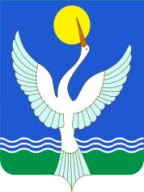 СОВЕТСЕЛЬСКОГО ПОСЕЛЕНИЯЕнгалышевский сельсоветМУНИЦИПАЛЬНОГО РАЙОНАЧишминскИЙ районРеспублики Башкортостан               [арар        14 декабрь  2015 й.             Енгалыш ауыл № 36          решение     14 декабря  2015 г.      с. Енгалышево№ п/пНаименование балансодержателяНаименование объекта муниципального имущества, его технические характеристики, адрес местонахожденияРеализация прогнозного плана (программы) приватизации муниципального имуществаМуниципальная казна  СП Енгалышевский сельсовет1.Нежилое  здание, лит. А, общ. площадью 120 кв.м., инв. № 10965, Республика Башкортостан, Чишминский  район, с. Балагушево, ул. Речная,  д. 69;2. Земельный участок под объектами.Месторасположение:  Республика Башкортостан, Чишминский  район, с.  Балагушево, ул. Речная,  д. 69,категория земли: земли населенных пунктов, кадастровый номер: 02:52:060804:42, площадь  1850 кв.м.;2016 - 2017 гг.